MOUNT HOREB POLICE DEPARTMENT    BUSINESS INFORMATION FORMBusiness Name______________________________________Phone____________________   Fax_____________________Address___________________________________________, Mount Horeb, WI 53572Business Owner			Telephone #			Email______________________	______________		_____________________Building Owner			Telephone #			Email______________________	______________		_____________________PLEASE CHECK ALL THAT APPLYHazardous Material    	_____Yes          _____NoSurveillance Video		_____Yes	     _____No	Alarm – Type and Company __________________________________________Safe   _____Yes   _____No         Location ________________________________CONTACT PERSON / KEY HOLDER INFORMATIONContact #1 ________________________________	Phone_____________________Contact #2_________________________________	Phone_____________________MISCELLANEOUS INFORMATION__________________________________________________________________________________________________________________________________________________________________________________________________________________WAIVERI hereby authorize Mount Horeb Police Department personnel to enter my premises after hours in the event of a police or fire emergency, investigation, and/or if the business appears to have been broken into or found unsecure.________________________________________		______/_______/_______Signature and Title					         Updated Date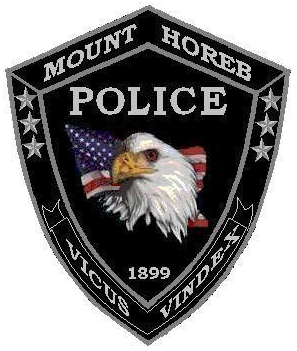 